San Diego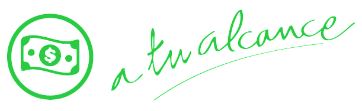 Duración: 4 días Llegadas: Diarias. Revisar suplementos en temporada altaMínimo 2 pasajeros.Servicios compartidos.Día 1.- San Diego (Aeropuerto SAN o CBX)Llegada al Aeropuerto de Tijuana, usted deberá cruzar por el puente fronterizo CBX (Boleto de Cruce Fronterizo incluido). Nuestro chofer le dará la bienvenida del lado americano, una vez cruzando el CBX y le llevará directo a su Hotel (traslado incluido). Alojamiento.Días 2 y 3.- San DiegoGo City: San Diego Explorer Pass de 2 atracciones incluido (no incluye traslados a las atracciones)Quieres explorar San Diego. Pero, ¿por qué deberías elegir el Pase Explorer?Ya tienes preparada una lista con lo que quieres ver y quieres tachar alguna de tus opciones preferidas. Este pase es perfecto si sabes exactamente lo que quieres visitar.	Hoy podrá hacer uso de su Go City Pass de 3 atracciones (incluido) Tu viaje. A tu manera.Explora San Diego con Go City®Disfruta de un ahorro increíble y descubre más de 55 atracciones, todo con un solo pase. Desde aventuras submarinas hasta expediciones de safari...Atracciones como la admisión al Zoo de San Diego, el Museo Naval USS Midway, un tour por el Petco Park o un alquiler de moto de agua por 45 minutos son algunas de las atracciones que podrá elegir. Alojamiento.Día 4.- San DiegoA la hora indicada traslado de salida del hotel al aeropuerto (incluido). Fin de nuestros servicios.SE REQUIERE VISA PARA EL INGRESO A USA Incluye:3 noches de alojamiento en régimen solo aojamientoTraslado de llegada y salida en servicio privado abordo de vehículos previamente sanitizados y con capacidad controlada desde Aeropuerto de San Diego (SAN) o Cruce Fronterizo CBX (TIJ)Go City: San Diego Explorer Pass de 3 atraccionesNo incluye:Boletos de avión para su llegada y salida a Estados Unidos. Asistencia de viaje básica (opcional asistencia de cobertura amplia, consultar con su asesor Travel Shop)ImpuestosTraslados a las atracciones mencionadasAlimentos y/o Bebidas no especificadosManejo de equipaje extraTodo servicio no descrito en el precio incluyePropinas, maleteros y/o gastos personalesVisa de ingreso a USAImportante:Debido al impacto del Covid – 19, todos los tours están sujetos a cambios (días de operación, incluidos, pick up, horarios). En caso que algún tour no esté disponible en el momento del viaje, estaremos ofreciendo una alternativa de tour o el reembolso del mismo.Máximo 2 menores por habitación, compartiendo con 2 adultos.Edad de los menores 3 a 9 años.Los hoteles están sujetos a cambio según la disponibilidad al momento de la reserva por el tour operador. En ciertas fechas, los hoteles propuestos no están disponibles debido a eventos anuales preestablecidos. En esta situación, se mencionará al momento de la reserva y confirmaremos los hoteles disponibles de la misma categoría de los mencionados.Cotización en habitaciones estándar. En caso de preferir habitaciones superiores favor de consultar suplementos.No se reembolsará ningún traslado o visita en el caso de no disfrute o de cancelación del mismo.El orden de las actividades puede tener modificacionesAl momento de su registro en el hotel, una tarjeta de crédito le será requerida, esto es con el fin de garantizar que usted se compromete a no dañar la habitación y dejarla en las mismas condiciones que le fue entregada. La Tarjeta de crédito le ayudara también para abrir crédito dentro de las instalaciones del hotel para consumo interno. Manejo de Equipaje en el autobús máximo de 1 maleta por persona. En caso de viajar con equipaje adicional se generan costos extras que pueden ser cobrados en destino.  Para poder confirmar los traslados debemos recibir la información completa a más tardar 30 días antes de la salida. Si no recibimos esta información el traslado se perderá sin reembolso.Los horarios de llegadas y salidas de los itinerarios pudieran cambiar debido al clima o por la duración de tours opcionales que algunos pasajeros lleven a cabo. HOTELES PREVISTOS O SIMILARESHOTELES PREVISTOS O SIMILARESHOTELES PREVISTOS O SIMILARESCIUDADHOTELCAT.SAN DIEGORAMADA BY WYNDHAM SAN DIEGO NATIONAL CITYTSAN DIEGOSAN DIEGO MARRIOTT MISSION VALLEYPSAN DIEGOHYATT REGENCY LA JOLLA AT AVENTINESCHECK IN - 15:00HRS // CHECK OUT- 12:00HRSCHECK IN - 15:00HRS // CHECK OUT- 12:00HRSCHECK IN - 15:00HRS // CHECK OUT- 12:00HRSTARIFA POR PERSONA EN USDTARIFA POR PERSONA EN USDTARIFA POR PERSONA EN USDTARIFA POR PERSONA EN USDTARIFA POR PERSONA EN USDTARIFA POR PERSONA EN USDSOLO SERVICIOS TERRESTRESSOLO SERVICIOS TERRESTRESSOLO SERVICIOS TERRESTRESSOLO SERVICIOS TERRESTRESSOLO SERVICIOS TERRESTRESSOLO SERVICIOS TERRESTRESDBLTPLCPLSGLMNRTURISTA7956005801400490PRIMERA9306906501670490SUPERIOR11008207501400490TARIFA POR PERSONA EN USDTARIFA POR PERSONA EN USDTARIFA POR PERSONA EN USDTARIFA POR PERSONA EN USDTARIFA POR PERSONA EN USDTARIFA POR PERSONA EN USDSERVICIOS TERRESTRES Y AÉREOSSERVICIOS TERRESTRES Y AÉREOSSERVICIOS TERRESTRES Y AÉREOSSERVICIOS TERRESTRES Y AÉREOSSERVICIOS TERRESTRES Y AÉREOSSERVICIOS TERRESTRES Y AÉREOSDBLTPLCPLSGLMNRTURISTA8106105901410500PRIMERA9407006601680500SUPERIOR11108307601410500RUTA AÉREA PROPUESTA CON VIVA AEROBUS SALIENDO DE LA CIUDAD DE MÉXICO: MÉXICO - TIJUANA - MÉXICOIMPUESTOS (SUJETOS A CONFIRMACIÓN): 195 USD POR PASAJEROLOS VUELOS SUGERIDOS INCLUYEN FRANQUICIA DE EQUIPAJE - 1 PIEZA DOCUMENTADA DE 15 KG Y 1 PIEZA DE MANO DE 10 KG POR PASAJEROSUPLEMENTO PARA VUELOS DESDE EL INTERIOR DEL PAÍS - CONSULTAR CON SU ASESOR TRAVEL SHOPTARIFAS SUJETAS A DISPONIBILIDAD Y CAMBIO SIN PREVIO AVISO SE CONSIDERA MENOR DE 3 A 9 AÑOS Y JUNIOR DE 10 A 17 AÑOSVIGENCIA: AL 28 DE FEBRERO 2024CONSULTAR SUPLEMENTOS PARA TEMPORADA ALTA